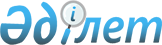 Өскемен қаласының 2016-2018 жылдарға арналған бюджеті туралы
					
			Күшін жойған
			
			
		
					Шығыс Қазақстан облысы Өскемен қалалық мәслихатының 2015 жылғы 23 желтоқсандағы № 44/2-V шешімі. Шығыс Қазақстан облысының Әділет департаментінде 2016 жылғы 8 қаңтарда № 4318 болып тіркелді. Күші жойылды - Шығыс Қазақстан облысы Өскемен қалалық мәслихатының 2016 жылғы 23 желтоқсандағы № 13/5-VI шешімімен
      Ескерту. Күші жойылды - Шығыс Қазақстан облысы Өскемен қалалық мәслихатының 23.12.2016 № 13/5-VI шешімімен (01.01.2017 бастап қолданысқа енгізіледі).
      РҚАО-ның ескертпесі.
      Құжаттың мәтінінде түпнұсқаның пунктуациясы мен орфографиясы сақталған.
      Қазақстан Республикасының 2008 жылғы 4 желтоқсандағы Бюджет кодексінің 75-бабына, "Қазақстан Республикасындағы жергілікті мемлекеттік басқару және өзін-өзі басқару туралы" Қазақстан Республикасының 2001 жылғы 23 қаңтардағы Заңының 6-бабының 1 тармағының 1) тармақшасына, Шығыс Қазақстан облыстық мәслихатының "2016-2018 жылдарға арналған облыстық бюджет туралы" 2015 жылғы 9 желтоқсандағы № 34/406-V (Нормативтік құқықтық актілерді мемлекеттік тіркеу тізілімінде 4287 нөмірімен тіркелген) шешіміне сәйкес Өскемен қалалық мәслихаты ШЕШТІ:
      1. Қаланың 2016-2018 жылдарға арналған бюджеті 1, 2 және 3 қосымшаларға сәйкес тиісінше, соның ішінде 2016 жылға арналған келесі көлемдерде бекітілсін:
      1) кірістер – 36 838 714,5 мың теңге, соның ішінде:
      салықтық түсімдер – 12 530 617,1 мың теңге;
      салықтық емес түсімдер – 192 666,8 мың теңге;
      негізгі капиталды сатудан түсетін түсімдер – 2 107 344,7 мың теңге;
      трансферттердің түсімдері – 22 008 085,9 мың теңге;
      2) шығындар – 36 719 438,5 мың теңге;
      3) таза бюджеттік несиелендіру – 2 193 019,0 мың теңге;
      4) қаржылық активтермен операциялар бойынша сальдо – 198 847,0 мың теңге, соның ішінде:
      қаржы активтерін сатып алу – 302 916,0;
      мемлекеттің қаржы активтерін сатудан түсетін түсімдер – 104 069,0 мың теңге;
      5) бюджет тапшылығы – - 2 272 590,0 мың теңге;
      6) бюджеттің тапшылығын қаржыландыру – 2 272 590,0 мың теңге.
      Ескерту. 1-тармақ жаңа редакцияда - Шығыс Қазақстан облысы Өскемен қалалық мәслихатының 29.11.2016 № 12/3-VI шешімімен (01.01.2016 бастап қолданысқа енгізіледі).
      2. Өскемен қаласының 2016 жылға арналған бюджетінде облыстық бюджеттен Өскемен қаласының бюджетіне берілетін бюджеттік субвенциялар – 0,0. Өскемен қаласының бюджетінен облыстық бюджетке бюджеттік қайтарып алулардың көлемі – 0,0.
      3. 2016 жылға арналған Өскемен қаласының жергілікті атқарушы органының резерві 112 005,0 мың теңге сомасында бекітілсін.
      Ескерту. 3-тармақ жаңа редакцияда - Шығыс Қазақстан облысы Өскемен қалалық мәслихатының 29.11.2016 № 12/3-VI шешімімен (01.01.2016 бастап қолданысқа енгізіледі).
      4. Шығыс Қазақстан облыстық мәслихатының "Шығыс Қазақстан облыстық мәслихатының "2016-2018 жылдарға арналған облыстық бюджет туралы" 2015 жылғы 23 желтоқсандағы № 34/406-V шешіміне өзгерістер мен толықтырулар енгізу туралы" 2016 жылғы 15 қарашадағы № 7/71-VI (нормативтік құқықтық актілерді мемлекеттік тіркеу Тізілімінде 4743 нөмірімен тіркелген) шешіміне сәйкес 2016 жылға арналған кірістерді бөлу нормативтері атқарылуға алынсын:
      1) төлем көзінен салынатын, кірістерден ұсталатын жеке табыс салығы – 14,1 %;
      2) әлеуметтік салық – 14,1 %.
      Ескерту. 4-тармақ жаңа редакцияда - Шығыс Қазақстан облысы Өскемен қалалық мәслихатының 29.11.2016 № 12/3-VI шешімімен (01.01.2016 бастап қолданысқа енгізіледі).
      5. Қазақстан Республикасының 2015 жылғы 23 қарашадағы Еңбек кодексінің 139-бабының 9 тармағына сәйкес азаматтық қызметшілер болып табылатын және ауылдық жерде жұмыс iстейтiн әлеуметтiк қамсыздандыру, бiлiм беру, мәдениет саласындағы мамандарға, егер Қазақстан Республикасының заңдарында өзгеше белгiленбесе, бюджет қаражаты есебiнен қызметтiң осы түрлерiмен қалалық жағдайда айналысатын азаматтық қызметшiлердiң айлықақыларымен және мөлшерлемелерімен салыстырғанда жиырма бес пайызға жоғарылатылған лауазымдық айлықақылар мен тарифтiк мөлшерлемелер белгiленсін.
      Азаматтық қызметшілер болып табылатын және ауылдық жерде жұмыс iстейтiн әлеуметтiк қамсыздандыру, бiлiм беру, мәдениет саласындағы мамандар лауазымдарының тiзбесiн жергiлiктi өкiлдi органмен келiсу бойынша жергiлiктi атқарушы орган айқындайды.
      6. 4 қосымшаға сәйкес Өскемен қаласының 2016 жылға арналған бюджетінің атқарылу үдерісінде секвестрлеуге жатпайтын бюджеттік бағдарламалардың тізбесі ескерілсін.
      7. Осы шешімге 5 қосымшаға сәйкес Өскемен қалалық мәслихатының кейбір шешімдерінің күші жойылды деп танылсын.
      8. Осы шешім 2016 жылғы 1 қаңтардан бастап қолданысқа енгізіледі.  Өскемен қаласының 2016 жылғы арналған бюджеті
      Ескерту. 1 қосымша жаңа редакцияда - Шығыс Қазақстан облысы Өскемен қалалық мәслихатының 29.11.2016 № 12/3-VI шешімімен (01.01.2016 бастап қолданысқа енгізіледі). Өскемен қаласының 2017 жылғы арналған бюджеті Өскемен қаласының 2018 жылғы арналған бюджеті Өскемен қаласының 2016 жылғы арналған бюджетінің атқарылу үдерісінде Секвестрлеуге жатпайтын бюджеттік бағдарламалардың тізбесі Өскемен қалалық мәслихатының кейбір күші жойылған шешімдерінің тізбесі
      1. "Өскемен қаласының 2015-2017 жылдарға арналған бюджеті туралы" Өскемен қалалық мәслихатының 2014 жылғы 23 желтоқсандағы № 34/2-V (Нормативтік құқықтық актілерді мемлекеттік тіркеу тізілімінде 3597 нөмірімен тіркелген, 2015 жылғы 8 қаңтарда № 2 "Өскемен", "Усть-Каменогорск" газеттерінде жарияланған) шешімі.
      2. "Өскемен қаласының 2015-2017 жылдарға арналған бюджеті туралы" Өскемен қалалық мәслихатының 2014 жылғы 23 желтоқсандағы № 34/2-V шешіміне өзгерістер енгізу туралы" 2015 жылғы 16 наурыздағы № 36/3-V (Нормативтік құқықтық актілерді мемлекеттік тіркеу тізілімінде 3761 нөмірімен тіркелген, 2015 жылғы 2 сәуірде № 14 "Өскемен", "Усть-Каменогорск" газеттерінде жарияланған) шешімі.
      3. "Өскемен қаласының 2015-2017 жылдарға арналған бюджеті туралы" Өскемен қалалық мәслихатының 2014 жылғы 23 желтоқсандағы № 34/2-V шешіміне өзгерістер енгізу туралы" 2015 жылғы 6 сәуірдегі № 37/2-V (Нормативтік құқықтық актілерді мемлекеттік тіркеу тізілімінде 3849 нөмірімен тіркелген, 2015 жылғы 16 сәуірде № 16 "Өскемен", "Усть-Каменогорск" газеттерінде жарияланған) шешімі.
      4. "Өскемен қаласының 2015-2017 жылдарға арналған бюджеті туралы" Өскемен қалалық мәслихатының 2014 жылғы 23 желтоқсандағы № 34/2-V шешіміне өзгерістер енгізу туралы" 2015 жылғы 4 мамырдағы № 38/2-V (Нормативтік құқықтық актілерді мемлекеттік тіркеу тізілімінде 3928 нөмірімен тіркелген, 2015 жылғы 21 мамырда № 21 "Өскемен", "Усть-Каменогорск" газеттерінде жарияланған) шешімі.
      5. "Өскемен қаласының 2015-2017 жылдарға арналған бюджеті туралы" Өскемен қалалық мәслихатының 2014 жылғы 23 желтоқсандағы № 34/2-V шешіміне өзгерістер енгізу туралы" 2015 жылғы 9 шілдедегі № 40/3-V (Нормативтік құқықтық актілерді мемлекеттік тіркеу тізілімінде 4096 нөмірімен тіркелген, 2015 жылғы 25, 28 шілдеде № 83, 84 "Дидар", 2015 жылғы 27, 27 шілдеде № 87, 88 "Рудный Алтай" газеттерінде жарияланған) шешімі. 
      6. "Өскемен қаласының 2015-2017 жылдарға арналған бюджеті туралы" Өскемен қалалық мәслихатының 2014 жылғы 23 желтоқсандағы № 34/2-V шешіміне өзгерістер енгізу туралы" 2015 жылғы 16 қазандағы № 42/2-V (Нормативтік құқықтық актілерді мемлекеттік тіркеу тізілімінде 4186 нөмірімен тіркелген, 2015 жылғы 5, 7 қарашада № 127, 128 "Дидар" және 2015 жылғы 4 қарашада № 130 "Рудный Алтай" газеттерінде жарияланған) шешімі. 
      7. "Өскемен қаласының 2015-2017 жылдарға арналған бюджеті туралы" Өскемен қалалық мәслихатының 2014 жылғы 23 желтоқсандағы № 34/2-V шешіміне өзгерістер енгізу туралы" 2015 жылғы 18 желтоқсандағы № 43/2-V (Нормативтік құқықтық актілерді мемлекеттік тіркеу тізілімінде 4279 нөмірімен тіркелген) шешімі.
					© 2012. Қазақстан Республикасы Әділет министрлігінің «Қазақстан Республикасының Заңнама және құқықтық ақпарат институты» ШЖҚ РМК
				
      Сессия төрағасы

М. Кикина

      Қалалық мәслихаттың хатшысы 

А. Абакумов
Өскемен қалалық мәслихатының 
2015 жылғы 23 желтоқсандағы 
№ 44/2-V шешіміне 1 қосымша
Санаты
Санаты
Санаты
Санаты
Барлық кірістер (мың теңге)
Сыныбы
Сыныбы
Сыныбы
Барлық кірістер (мың теңге)
Ішкі сыныбы
Ішкі сыныбы
Барлық кірістер (мың теңге)
Атауы
Барлық кірістер (мың теңге)
1
2
3
4
5
I. КІРІСТЕР
36 841 262,2
1
Салықтық түсімдер
12 530 617,1
01
Табыс салығы
4 007 590,2
2
Жеке табыс салығы
4 007 590,2
03
Әлеуметтік салық
2 084 997,6
1
Әлеуметтік салық
2 084 997,6
04
Меншікке салынатын салықтар
4 942 077,0
1
Мүлікке салынатын салықтар
3 184 551,0
3
Жер салығы
594 380,0
4
Көлік құралдарына салынатын салық
1 162 550,0
5
Бірыңғай жер салығы
596,0
05
Тауарларға, жұмыстарға және қызметтерге салынатын ішкі салықтар
1 049 979,0
2
Акциздер
157 986,0
3
Табиғи және басқа да ресурстарды пайдаланғаны үшін түсетін түсімдер
180 000,0
4
Кәсіпкерлік және кәсіби қызметті жүргізгені үшін алынатын алымдар
683 645,0
5
Ойын бизнесіне салық
28 348,0
08
Заңдық мәнді іс-әрекеттерді жасағаны және (немесе) оған уәкілеттігі бар мемлекеттік органдар немесе лауазымды адамдар құжаттар бергені үшін алынатын міндетті төлемдер
445 973,3
1
Мемлекеттік баж
445 973,3
2
Салықтық емес түсімдер
192 666,8
01
Мемлекеттік меншіктен түсетін кірістер
116 518,3
1
Мемлекеттік кәсіпорындардың таза кірісі бөлігінің түсімдері
2 151,0
5
Мемлекет меншігіндегі мүлікті жалға беруден түсетін кірістер
113 753,0
7
Мемлекеттік бюджеттен берілген кредиттер бойынша сыйақылар
354,3
9
Мемлекет меншігінен түсетін басқа да кірістер
260,0
02
Мемлекеттік бюджеттен қаржыландырылатын мемлекеттік мекемелердің тауарларды (жұмыстарды, қызметтерді) өткізуінен түсетін түсімдер
11,0
1
Мемлекеттік бюджеттен қаржыландырылатын мемлекеттік мекемелердің тауарларды (жұмыстарды, қызметтерді) өткізуінен түсетін түсімдер
11,0
04
Мемлекеттік бюджеттен қаржыландырылатын, сондай-ақ Қазақстан Республикасы Ұлттық Банкінің бюджетінен (шығыстар сметасынан) ұсталатын және қаржыландырылатын мемлекеттік мекемелер салатын айыппұлдар, өсімпұлдар, санкциялар, өндіріп алулар
5 720,0
1
Мұнай секторы ұйымдарынан түсетін түсімдерді қоспағанда, мемлекеттік бюджеттен қаржыландырылатын, сондай-ақ Қазақстан Республикасы Ұлттық Банкінің бюджетінен (шығыстар сметасынан) ұсталатын және қаржыландырылатын мемлекеттік мекемелер салатын айыппұлдар, өсімпұлдар, санкциялар, өндіріп алулар
5 720,0
06
Басқа да салықтық емес түсімдер 
70 417,5
1
Басқа да салықтық емес түсімдер 
70 417,5
3
Негізгі капиталды сатудан түсетін түсімдер
2 107 344,7
01
Мемлекеттік мекемелерге бекітілген мемлекеттік мүлікті сату
1 857 344,7
1
Мемлекеттік мекемелерге бекітілген мемлекеттік мүлікті сату
1 857 344,7
03
Жерді және материалдық емес активтерді сату
250 000,0
1
Жерді сату
225 000,0
2
Материалдық емес активтерді сату
25 000,0
4
Трансферттердің түсімдері
22 010 633,6
02
Мемлекеттік басқарудың жоғары тұрған органдарынан түсетін трансферттер
22 010 633,6
2
Облыстық бюджеттен түсетін трансферттер
22 010 633,6
Функционалдық топ
Функционалдық топ
Функционалдық топ
Функционалдық топ
Барлық шығындар (мың теңге)
Бюджеттік бағдарламалардың әкімшісі
Бюджеттік бағдарламалардың әкімшісі
Бюджеттік бағдарламалардың әкімшісі
Барлық шығындар (мың теңге)
Бюджеттік бағдарлама
Бюджеттік бағдарлама
Барлық шығындар (мың теңге)
Атауы
Барлық шығындар (мың теңге)
1
2
3
4
5
II. ШЫҒЫНДАР
36 721 986,2
01
Жалпы сипаттағы мемлекеттiк қызметтер 
423 142,5
112
Аудан (облыстық маңызы бар қала) мәслихатының аппараты
28 119,0
001
Аудан (облыстық маңызы бар қала) мәслихатының қызметін қамтамасыз ету жөніндегі қызметтер
26 321,0
003
Мемлекеттік органның күрделі шығыстары
1 798,0
122
Аудан (облыстық маңызы бар қала) әкімінің аппараты
213 568,9
001
Аудан (облыстық маңызы бар қала) әкімінің қызметін қамтамасыз ету жөніндегі қызметтер
203 634,1
003
Мемлекеттік органның күрделі шығыстары
9 934,8
452
Ауданның (облыстық маңызы бар қаланың) қаржы бөлімі
59 773,0
001
Ауданның (облыстық маңызы бар қаланың) бюджетін орындау және коммуналдық меншігін басқару саласындағы мемлекеттік саясатты іске асыру жөніндегі қызметтер
43 877,0
003
Салық салу мақсатында мүлікті бағалауды жүргізу
15 450,0
010
Жекешелендіру, коммуналдық меншікті басқару, жекешелендіруден кейінгі қызмет және осыған байланысты дауларды реттеу 
446,0
453
Ауданның (облыстық маңызы бар қаланың) экономика және бюджеттік жоспарлау бөлімі
46 892,0
001
Экономикалық саясатты, мемлекеттік жоспарлау жүйесін қалыптастыру және дамыту саласындағы мемлекеттік саясатты іске асыру жөніндегі қызметтер
43 675,0
004
Мемлекеттік органның күрделі шығыстары
3 217,0
458
Ауданның (облыстық маңызы бар қаланың) тұрғын үй-коммуналдық шаруашылығы, жолаушылар көлігі және автомобиль жолдары бөлімі
74 789,6
001
Жергілікті деңгейде тұрғын үй-коммуналдық шаруашылығы, жолаушылар көлігі және автомобиль жолдары саласындағы мемлекеттік саясатты іске асыру жөніндегі қызметтер
74 207,6
013
Мемлекеттік органның күрделі шығыстары
582,0
02
Қорғаныс
24 968,9
122
Аудан (облыстық маңызы бар қала) әкімінің аппараты
24 968,9
005
Жалпыға бірдей әскери міндетті атқару шеңберіндегі іс-шаралар
24 968,9
03
Қоғамдық тәртіп, қауіпсіздік, құқықтық, сот, қылмыстық-атқару қызметі
77 727,4
458
Ауданның (облыстық маңызы бар қаланың) тұрғын үй-коммуналдық шаруашылығы, жолаушылар көлігі және автомобиль жолдары бөлімі
57 074,0
021
Елдi мекендерде жол қозғалысы қауiпсiздiгін қамтамасыз ету
57 074,0
499
Ауданның (облыстық маңызы бар қаланың) азаматтық хал актілерін тіркеу бөлімі 
20 653,4
001
Жергілікті деңгейде азаматтық хал актілерін тіркеу саласындағы мемлекеттік саясатты іске асыру жөніндегі қызметтер
19 588,4
003
Мемлекеттік органның күрделі шығыстары
1 065,0
04
Бiлiм беру
11 994 244,9
464
Ауданның (облыстық маңызы бар қаланың) білім бөлімі
11 834 235,9
001
Жергілікті деңгейде білім беру саласындағы мемлекеттік саясатты іске асыру жөніндегі қызметтер
32 934,0
003
Жалпы білім беру
7 213 806,9
005
Ауданның (облыстық маңызы бар қаланың) мемлекеттік білім беру мекемелер үшін оқулықтар мен оқу-әдiстемелiк кешендерді сатып алу және жеткізу
314 615,2
006
Балаларға қосымша білім беру 
678 752,3
009
Мектепке дейінгі тәрбие мен оқыту ұйымдарының қызметін қамтамасыз ету
1 133 503,2
015
Жетім баланы (жетім балаларды) және ата-аналарының қамқорынсыз қалған баланы (балаларды) күтіп-ұстауға қамқоршыларға (қорғаншыларға) ай сайынға ақшалай қаражат төлемі
99 566,0
022
Жетім баланы (жетім балаларды) және ата-анасының қамқорлығынсыз қалған баланы (балаларды) асырап алғаны үшін Қазақстан азаматтарына біржолғы ақша қаражатын төлеуге арналған төлемдер
3 659,0
029
Балалар мен жасөспірімдердің психикалық денсаулығын зерттеу және халыққа психологиялық-медициналық-педагогикалық консультациялық көмек көрсету
22 592,0
040
Мектепке дейінгі білім беру ұйымдарында мемлекеттік білім беру тапсырысын іске асыруға
2 116 622,0
067
Ведомстволық бағыныстағы мемлекеттік мекемелерінің және ұйымдарының күрделі шығыстары
218 185,3
465
Ауданның (облыстық маңызы бар қаланың) дене шынықтыру және спорт бөлімі
160 009,0
017
Балалар мен жасөспірімдерге спорт бойынша қосымша білім беру
160 009,0
06
Әлеуметтiк көмек және әлеуметтiк қамсыздандыру
1 108 490,0
451
Ауданның (облыстық маңызы бар қаланың) жұмыспен қамту және әлеуметтік бағдарламалар бөлімі
1 095 131,0
001
Жергілікті деңгейде халық үшін әлеуметтік бағдарламаларды жұмыспен қамтуды қамтамасыз етуді іске асыру саласындағы мемлекеттік саясатты іске асыру жөніндегі қызметтер 
85 255,0
002
Жұмыспен қамту бағдарламасы
108 866,0
003
Қайтыс болған Совет Одағының батырларын, "Халық қаһармандарын", Социалистік Еңбек ерлерін, Даңқ Орденінің үш дәрежесімен және "Отан" орденімен марапатталған соғыс ардагерлері мен мүгедектерін жерлеу рәсімдері бойынша қызмет көрсету
1 385,0
004
Ауылдық жерлерде тұратын денсаулық сақтау, білім беру, әлеуметтік қамтамасыз ету, мәдениет, спорт және ветеринар мамандарына отын сатып алуға Қазақстан Республикасының заңнамасына сәйкес әлеуметтік көмек көрсету
1 410,0
005
Мемлекеттік атаулы әлеуметтік көмек 
3 100,0
006
Тұрғын үйге көмек көрсету
15 835,0
007
Жергілікті өкілетті органдардың шешімі бойынша мұқтаж азаматтардың жекелеген топтарына әлеуметтік көмек
404 922,0
011
Жәрдемақыларды және басқа да әлеуметтік төлемдерді есептеу, төлеу мен жеткізу бойынша қызметтерге ақы төлеу
5 280,0
013
Белгіленген тұрғылықты жері жоқ тұлғаларды әлеуметтік бейімдеу
78 122,0
015
Зейнеткерлер мен мүгедектерге әлеуметтiк қызмет көрсету аумақтық орталығы
239 331,0
016
18 жасқа дейінгі балаларға мемлекеттік жәрдемақылар
9 300,0
017
Мүгедектерді оңалту жеке бағдарламасына сәйкес, мұқтаж мүгедектерді міндетті гигиеналық құралдармен және ымдау тілі мамандарының қызмет көрсетуін, жеке көмекшілермен қамтамасыз ету 
107 783,0
021
Мемлекеттік органның күрделі шығыстары
4 292,0
023
Жұмыспен қамту орталықтарының қызметін қамтамасыз ету
186,0
025
Өрлеу жобасы бойынша келісілген қаржылай көмекті енгізу
13 583,0
050
Қазақстан Республикасында мүгедектердің құқықтарын қамтамасыз ету және өмір сүру сапасын жақсарту жөніндегі 2012 - 2018 жылдарға арналған іс-шаралар жоспарын іске асыру
16 481,0
458
Ауданның (облыстық маңызы бар қаланың) тұрғын үй-коммуналдық шаруашылығы, жолаушылар көлігі және автомобиль жолдары бөлімі
5 256,0
050
Қазақстан Республикасында мүгедектердің құқықтарын қамтамасыз ету және өмір сүру сапасын жақсарту жөніндегі 2012 - 2018 жылдарға арналған іс-шаралар жоспарын іске асыру
5 256,0
464
Ауданның (облыстық маңызы бар қаланың) білім бөлімі
8 103,0
030
Патронат тәрбиешілерге берілген баланы (балаларды) асырап бағу 
8 103,0
07
Тұрғын үй-коммуналдық шаруашылық
17 345 916,4
458
Ауданның (облыстық маңызы бар қаланың) тұрғын үй-коммуналдық шаруашылығы, жолаушылар көлігі және автомобиль жолдары бөлімі
3 634 524,7
003
Мемлекеттік тұрғын үй қорының сақталуын ұйымдастыру
79 936,0
005
Авариялық және ескі тұрғын үйлерді бұзу
0,1
012
Сумен жабдықтау және су бұру жүйесінің жұмыс істеуі
1 719,7
015
Елдi мекендердегі көшелердi жарықтандыру
555 453,5
016
Елдi мекендердiң санитариясын қамтамасыз ету
43 660,0
017
Жерлеу орындарын ұстау және туыстары жоқ адамдарды жерлеу
16 565,1
018
Елдi мекендердi абаттандыру және көгалдандыру
741 721,6
028
Коммуналдық шаруашылығын дамыту
17 512,9
029
Сумен жабдықтау және су бұру жүйелерін дамыту
1 012 279,5
048
Қаланы және елді мекендерді абаттандыруды дамыту
1 150 316,3
058
Елді мекендердегі сумен жабдықтау және су бұру жүйелерін дамыту
15 360,0
464
Ауданның (облыстық маңызы бар қаланың) білім бөлімі
1 107,0
026
Жұмыспен қамту 2020 жол картасы бойынша қалаларды және ауылдық елді мекендерді дамыту шеңберінде объектілерді жөндеу
1 107,0
465
Ауданның (облыстық маңызы бар қаланың) дене шынықтыру және спорт бөлімі
674,0
009
Жұмыспен қамту 2020 жол картасы бойынша қалаларды және ауылдық елді мекендерді дамыту шеңберінде объектілерді жөндеу
674,0
467
Ауданның (облыстық маңызы бар қаланың) құрылыс бөлімі
13 681 790,2
003
Коммуналдық тұрғын үй қорының тұрғын үйін жобалау және (немесе) салу, реконструкциялау
5 417 909,2
004
Инженерлік-коммуникациялық инфрақұрылымды жобалау, дамыту және (немесе) жайластыру
8 130 983,6
072
Жұмыспен қамту 2020 жол картасы шеңберінде қызметтік тұрғын үй салу, еңбекші жастарға арналған жатақханалар мен инженерлік-коммуникациялық инфрақұрылымды салу және (немесе) реконструкциялау
132 897,4
479
Ауданның (облыстық маңызы бар қаланың) тұрғын үй инспекциясы бөлімі
22 114,5
001
Жергілікті деңгейде тұрғын үй қоры саласындағы мемлекеттік саясатты іске асыру жөніндегі қызметтер
21 554,5
005
Мемлекеттік органның күрделі шығыстары
560,0
498
Ауданның (облыстық маңызы бар қаланың) жер қатынастары және ауыл шаруашылығы бөлімі
5 706,0
016
Мемлекет мұқтажы үшін жер учаскелерін алу
5 706,0
08
Мәдениет, спорт, туризм және ақпараттық кеңістiк
856 114,2
455
Ауданның (облыстық маңызы бар қаланың) мәдениет және тілдерді дамыту бөлімі
390 970,8
001
Жергілікті деңгейде тілдерді және мәдениетті дамыту саласындағы мемлекеттік саясатты іске асыру жөніндегі қызметтер
22 313,8
003
Мәдени-демалыс жұмысын қолдау
192 782,0
006
Аудандық (қалалық) кiтапханалардың жұмыс iстеуi
130 142,0
007
Мемлекеттік тілді және Қазақстан халқының басқа да тілдерін дамыту
45 733,0
456
Ауданның (облыстық маңызы бар қаланың) ішкі саясат бөлімі
126 308,7
001
Жергілікті деңгейде ақпарат, мемлекеттілікті нығайту және азаматтардың әлеуметтік сенімділігін қалыптастыру саласында мемлекеттік саясатты іске асыру жөніндегі қызметтер
29 805,9
002
Мемлекеттік ақпараттық саясат жүргізу жөніндегі қызметтер
62 500,0
003
Жастар саясаты саласында іс-шараларды іске асыру
31 420,9
006
Мемлекеттік органның күрделі шығыстары
2 091,9
032
Ведомстволық бағыныстағы мемлекеттік мекемелерінің және ұйымдарының күрделі шығыстары
490,0
465
Ауданның (облыстық маңызы бар қаланың) дене шынықтыру және спорт бөлімі
338 834,7
001
Жергілікті деңгейде дене шынықтыру және спорт саласындағы мемлекеттік саясатты іске асыру жөніндегі қызметтер
17 421,0
004
Мемлекеттік органның күрделі шығыстары
5 116,0
005
Ұлттық және бұқаралық спорт түрлерін дамыту
180 153,3
006
Аудандық (облыстық маңызы бар қалалық) деңгейде спорттық жарыстар өткiзу
14 000,0
007
Әртүрлi спорт түрлерi бойынша аудан (облыстық маңызы бар қала) құрама командаларының мүшелерiн дайындау және олардың облыстық спорт жарыстарына қатысуы
65 696,4
032
Ведомстволық бағыныстағы мемлекеттік мекемелерінің және ұйымдарының күрделі шығыстары
56 448,0
10
Ауыл, су, орман, балық шаруашылығы, ерекше қорғалатын табиғи аумақтар, қоршаған ортаны және жануарлар дүниесін қорғау, жер қатынастары
117 593,2
473
Ауданның (облыстық маңызы бар қаланың) ветеринария бөлімі
61 516,2
001
Жергілікті деңгейде ветеринария саласындағы мемлекеттік саясатты іске асыру жөніндегі қызметтер
27 221,2
003
Мемлекеттік органның күрделі шығыстары
4 598,9
005
Мал көмінділерінің (биотермиялық шұңқырлардың) жұмыс істеуін қамтамасыз ету
2 186,8
007
Қаңғыбас иттер мен мысықтарды аулауды және жоюды ұйымдастыру
9 500,0
008
Алып қойылатын және жойылатын ауру жануарлардың, жануарлардан алынатын өнімдер мен шикізаттың құнын иелеріне өтеу
516,5
009
Жануарлардың энзоотиялық аурулары бойынша ветеринариялық іс-шараларды жүргізу
1 686,1
010
Ауыл шаруашылығы жануарларын сәйкестендіру жөніндегі іс-шараларды өткізу
2 500,0
011
Эпизоотияға қарсы іс-шаралар жүргізу
13 306,7
498
Ауданның (облыстық маңызы бар қаланың) жер қатынастары және ауыл шаруашылығы бөлімі
56 077,0
001
Жергілікті деңгейде жер қатынастары және ауыл шаруашылығы саласындағы мемлекеттік саясатты іске асыру жөніндегі қызметтер
54 347,9
003
Мемлекеттік органның күрделі шығыстары
1 183,0
010
Жердi аймақтарға бөлу жөнiндегi жұмыстарды ұйымдастыру
546,1
11
Өнеркәсіп, сәулет, қала құрылысы және құрылыс қызметі
229 777,3
467
Ауданның (облыстық маңызы бар қаланың) құрылыс бөлімі
38 888,4
001
Жергілікті деңгейде құрылыс саласындағы мемлекеттік саясатты іске асыру жөніндегі қызметтер
37 688,4
017
Мемлекеттік органның күрделі шығыстары
1 200,0
468
Ауданның (облыстық маңызы бар қаланың) сәулет және қала құрылысы бөлімі
190 888,9
001
Жергілікті деңгейде сәулет және қала құрылысы саласындағы мемлекеттік саясатты іске асыру жөніндегі қызметтер
44 167,9
003
Аудан аумағында қала құрылысын дамыту схемаларын және елді мекендердің бас жоспарларын әзірлеу
145 153,0
004
Мемлекеттік органның күрделі шығыстары
1 568,0
12
Көлiк және коммуникация
1 745 936,2
458
Ауданның (облыстық маңызы бар қаланың) тұрғын үй-коммуналдық шаруашылығы, жолаушылар көлігі және автомобиль жолдары бөлімі
1 745 936,2
022
Көлік инфрақұрылымын дамыту
20 976,3
023
Автомобиль жолдарының жұмыс істеуін қамтамасыз ету
1 086 104,4
045
Аудандық маңызы бар автомобиль жолдарын және елді-мекендердің көшелерін күрделі және орташа жөндеу
638 855,5
13
Басқалар
2 564 534,5
452
Ауданның (облыстық маңызы бар қаланың) қаржы бөлімі
112 005,0
012
Ауданның (облыстық маңызы бар қаланың) жергілікті атқарушы органының резерві 
112 005,0
469
Ауданның (облыстық маңызы бар қаланың) кәсіпкерлік бөлімі
38 392,9
001
Жергілікті деңгейде кәсіпкерлікті дамыту саласындағы мемлекеттік саясатты іске асыру жөніндегі қызметтер
31 580,7
003
Кәсіпкерлік қызметті қолдау
6 600,0
004
Мемлекеттік органның күрделі шығыстары
212,2
458
Ауданның (облыстық маңызы бар қаланың) тұрғын үй-коммуналдық шаруашылығы, жолаушылар көлігі және автомобиль жолдары бөлімі
2 414 136,6
040
"Өңірлерді дамыту" Бағдарламасы шеңберінде өңірлерді экономикалық дамытуға жәрдемдесу бойынша шараларды іске асыру
8 720,1
043
Өңірлерді дамытудың 2020 жылға дейінгі бағдарламасы шеңберінде инженерлік инфрақұрылымды дамыту
2 405 416,5
14
Борышқа қызмет көрсету
115 965,1
452
Ауданның (облыстық маңызы бар қаланың) қаржы бөлімі
115 965,1
013
Жергілікті атқарушы органдардың облыстық бюджеттен қарыздар бойынша сыйақылар мен өзге де төлемдерді төлеу бойынша борышына қызмет көрсету
115 965,1
15
Трансферттер
117 575,6
452
Ауданның (облыстық маңызы бар қаланың) қаржы бөлімі
117 575,6
006
Нысаналы пайдаланылмаған (толық пайдаланылмаған) трансферттерді қайтару
6 235,7
016
Нысаналы мақсатқа сай пайдаланылмаған нысаналы трансферттерді қайтару
99 038,8
024
Мемлекеттік органдардың функцияларын мемлекеттік басқарудың төмен тұрған деңгейлерінен жоғарғы деңгейлерге беруге байланысты жоғары тұрған бюджеттерге берілетін ағымдағы нысаналы трансферттер
11 211,0
054
Қазақстан Республикасының Ұлттық қорынан берілетін нысаналы трансферт есебінен республикалық бюджеттен бөлінген пайдаланылмаған (түгел пайдаланылмаған) нысаналы трансферттердің сомасын қайтару
1 090,1
III. ТАЗА БЮДЖЕТТІК НЕСИЕЛЕНДІРУ
2 193 019,0
Бюджеттік кредиттер
2 193 019,0
07
Тұрғын үй-коммуналдық шаруашылық
2 193 019,0
458
Ауданның (облыстық маңызы бар қаланың) тұрғын үй-коммуналдық шаруашылығы, жолаушылар көлігі және автомобиль жолдары бөлімі
2 193 019,0
053
Жылу, сумен жабдықтау және су бұру жүйелерін реконструкция және құрылыс үшін кредит беру
2 193 019,0
Бюджеттік кредиттерді өтеу
0,0
IV. ҚАРЖЫЛЫҚ АКТИВТЕРМЕН ОПЕРАЦИЯЛАР БОЙЫНША САЛЬДО
198 847,0
Қаржы активтерін сатып алу 
302 916,0
13
Басқалар
302 916,0
458
Ауданның (облыстық маңызы бар қаланың) тұрғын үй-коммуналдық шаруашылығы, жолаушылар көлігі және автомобиль жолдары бөлімі
302 916,0
065
Заңды тұлғалардың жарғылық капиталын қалыптастыру немесе ұлғайту
302 916,0
Мемлекеттің қаржы активтерін сатудан түсетін түсімдер
104 069,0
6
Мемлекеттің қаржы активтерін сатудан түсетін түсімдер
104 069,0
1
Мемлекеттің қаржы активтерін сатудан түсетін түсімдер
104 069,0
1
Қаржы активтерін ел ішінде сатудан түсетін түсімдер
104 069,0
V. БЮДЖЕТ ТАПШЫЛЫҒЫ 
-2 272 590,0
VI. БЮДЖЕТ ТАПШЫЛЫҒЫН ҚАРЖЫЛАНДЫРУ
2 272 590,0Өскемен қалалық мәслихатының 
2015 жылғы 23 желтоқсандағы 
№ 44/2-V шешіміне 2 қосымша
Санаты
Санаты
Санаты
Санаты
Барлық кірістер (мың теңге)
Сыныбы
Сыныбы
Сыныбы
Барлық кірістер (мың теңге)
Ішкі сыныбы
Ішкі сыныбы
Барлық кірістер (мың теңге)
Атауы
Барлық кірістер (мың теңге)
1
2
3
4
5
I. КІРІСТЕР
16 621 662,0
1
Салықтық түсімдер
11 715 091,0
01
Табыс салығы
3 486 870,0
2
Жеке табыс салығы
3 486 870,0
03
Әлеуметтік салық
1 694 097,0
1
Әлеуметтік салық
1 694 097,0
04
Меншікке салынатын салықтар
4 818 676,0
1
Мүлікке салынатын салықтар
3 027 000,0
3
Жер салығы
565 880,0
4
Көлік құралдарына салынатын салық
1 225 200,0
5
Бірыңғай жер салығы
596,0
05
Тауарларға, жұмыстарға және қызметтерге салынатын ішкі салықтар
1 025 448,0
2
Акциздер
280 100,0
3
Табиғи және басқа да ресурстарды пайдаланғаны үшін түсетін түсімдер
152 000,0
4
Кәсіпкерлік және кәсіби қызметті жүргізгені үшін алынатын алымдар
566 500,0
5
Ойын бизнесіне салық
26 848,0
08
Заңдық мәнді іс-әрекеттерді жасағаны және (немесе) оған уәкілеттігі бар мемлекеттік органдар немесе лауазымды адамдар құжаттар бергені үшін алынатын міндетті төлемдер
690 000,0
1
Мемлекеттік баж
690 000,0
2
Салықтық емес түсімдер
72 900,0
01
Мемлекеттік меншіктен түсетін кірістер
72 900,0
5
Мемлекет меншігіндегі мүлікті жалға беруден түсетін кірістер
72 900,0
3
Негізгі капиталды сатудан түсетін түсімдер
445 774,0
01
Мемлекеттік мекемелерге бекітілген мемлекеттік мүлікті сату
200 774,0
1
Мемлекеттік мекемелерге бекітілген мемлекеттік мүлікті сату
200 774,0
03
Жерді және материалдық емес активтерді сату
245 000,0
1
Жерді сату
195 000,0
2
Материалдық емес активтерді сату
50 000,0
4
Трансферттердің түсімдері
4 387 897,0
02
Мемлекеттік басқарудың жоғары тұрған органдарынан түсетін трансферттер
4 387 897,0
2
Облыстық бюджеттен түсетін трансферттер
4 387 897,0
Функционалдық топ
Функционалдық топ
Функционалдық топ
Функционалдық топ
Барлық шығындар (мың теңге)
Бюджеттік бағдарламалардың әкімшісі
Бюджеттік бағдарламалардың әкімшісі
Бюджеттік бағдарламалардың әкімшісі
Барлық шығындар (мың теңге)
Бюджеттік бағдарлама
Бюджеттік бағдарлама
Барлық шығындар (мың теңге)
Атауы
Барлық шығындар (мың теңге)
1
2
3
4
5
II. ШЫҒЫНДАР
16 675 378,0
01
Жалпы сипаттағы мемлекеттiк қызметтер 
333 094,0
112
Аудан (облыстық маңызы бар қала) мәслихатының аппараты
21 543,0
001
Аудан (облыстық маңызы бар қала) мәслихатының қызметін қамтамасыз ету жөніндегі қызметтер
21 543,0
122
Аудан (облыстық маңызы бар қала) әкімінің аппараты
162 577,0
001
Аудан (облыстық маңызы бар қала) әкімінің қызметін қамтамасыз ету жөніндегі қызметтер
162 577,0
452
Ауданның (облыстық маңызы бар қаланың) қаржы бөлімі
52 539,0
001
Ауданның (облыстық маңызы бар қаланың) бюджетін орындау және коммуналдық меншігін басқару саласындағы мемлекеттік саясатты іске асыру жөніндегі қызметтер 
36 009,0
003
Салық салу мақсатында мүлікті бағалауды жүргізу
15 450,0
010
Жекешелендіру, коммуналдық меншікті басқару, жекешелендіруден кейінгі қызмет және осыған байланысты дауларды реттеу 
1 080,0
453
Ауданның (облыстық маңызы бар қаланың) экономика және бюджеттік жоспарлау бөлімі
37 872,0
001
Экономикалық саясатты, мемлекеттік жоспарлау жүйесін қалыптастыру және дамыту саласындағы мемлекеттік саясатты іске асыру жөніндегі қызметтер
36 372,0
061
Бюджеттік инвестициялар және концессия мәселелері бойынша құжаттаманы сараптау және бағалау, бюджеттік инвестициялардың іске асырылуына бағалау жүргізу
1 500,0
458
Ауданның (облыстық маңызы бар қаланың) тұрғын үй-коммуналдық шаруашылығы, жолаушылар көлігі және автомобиль жолдары бөлімі
58 563,0
001
Жергілікті деңгейде тұрғын үй-коммуналдық шаруашылығы, жолаушылар көлігі және автомобиль жолдары саласындағы мемлекеттік саясатты іске асыру жөніндегі қызметтер
58 563,0
02
Қорғаныс
17 100,0
122
Аудан (облыстық маңызы бар қала) әкімінің аппараты
17 100,0
005
Жалпыға бірдей әскери міндетті атқару шеңберіндегі іс-шаралар
17 100,0
03
Қоғамдық тәртіп, қауіпсіздік, құқықтық, сот, қылмыстық-атқару қызметі
50 841,0
458
Ауданның (облыстық маңызы бар қаланың) тұрғын үй-коммуналдық шаруашылығы, жолаушылар көлігі және автомобиль жолдары бөлімі
44 000,0
021
Елдi мекендерде жол қозғалысы қауiпсiздiгін қамтамасыз ету
44 000,0
499
Ауданның (облыстық маңызы бар қаланың) азаматтық хал актілерін тіркеу бөлімі 
6 841,0
001
Жергілікті деңгейде азаматтық хал актілерін тіркеу саласындағы мемлекеттік саясатты іске асыру жөніндегі қызметтер
6 841,0
04
Бiлiм беру
7 153 223,0
464
Ауданның (облыстық маңызы бар қаланың) білім бөлімі
7 153 223,0
001
Жергілікті деңгейде білім беру саласындағы мемлекеттік саясатты іске асыру жөніндегі қызметтер
27 703,0
003
Жалпы білім беру
5 425 815,0
005
Ауданның (облыстық маңызы бар қаланың) мемлекеттік білім беру мекемелер үшін оқулықтар мен оқу-әдiстемелiк кешендерді сатып алу және жеткізу
150 000,0
006
Балаларға қосымша білім беру 
480 023,0
009
Мектепке дейінгі тәрбие мен оқыту ұйымдарының қызметін қамтамасыз ету
821 782,0
015
Жетім баланы (жетім балаларды) және ата-аналарының қамқорынсыз қалған баланы (балаларды) күтіп-ұстауға қамқоршыларға (қорғаншыларға) ай сайынға ақшалай қаражат төлемі
112 000,0
022
Жетім баланы (жетім балаларды) және ата-анасының қамқорлығынсыз қалған баланы (балаларды) асырап алғаны үшін Қазақстан азаматтарына біржолғы ақша қаражатын төлеуге арналған төлемдер
6 900,0
040
Мектепке дейінгі білім беру ұйымдарында мемлекеттік білім беру тапсырысын іске асыруға
9 000,0
067
Ведомстволық бағыныстағы мемлекеттік мекемелерінің және ұйымдарының күрделі шығыстары
120 000,0
06
Әлеуметтiк көмек және әлеуметтiк қамсыздандыру
560 209,0
451
Ауданның (облыстық маңызы бар қаланың) жұмыспен қамту және әлеуметтік бағдарламалар бөлімі
560 209,0
001
Жергілікті деңгейде халық үшін әлеуметтік бағдарламаларды жұмыспен қамтуды қамтамасыз етуді іске асыру саласындағы мемлекеттік саясатты іске асыру жөніндегі қызметтер 
67 498,0
002
Жұмыспен қамту бағдарламасы
105 260,0
004
Ауылдық жерлерде тұратын денсаулық сақтау, білім беру, әлеуметтік қамтамасыз ету, мәдениет, спорт және ветеринар мамандарына отын сатып алуға Қазақстан Республикасының заңнамасына сәйкес әлеуметтік көмек көрсету
922,0
005
Мемлекеттік атаулы әлеуметтік көмек 
3 000,0
006
Тұрғын үйге көмек көрсету
21 000,0
007
Жергілікті өкілетті органдардың шешімі бойынша мұқтаж азаматтардың жекелеген топтарына әлеуметтік көмек
106 455,0
011
Жәрдемақыларды және басқа да әлеуметтік төлемдерді есептеу, төлеу мен жеткізу бойынша қызметтерге ақы төлеу
2 519,0
013
Белгіленген тұрғылықты жері жоқ тұлғаларды әлеуметтік бейімдеу
47 444,0
015
Зейнеткерлер мен мүгедектерге әлеуметтiк қызмет көрсету аумақтық орталығы
157 911,0
016
18 жасқа дейінгі балаларға мемлекеттік жәрдемақылар
7 300,0
017
Мүгедектерді оңалту жеке бағдарламасына сәйкес, мұқтаж мүгедектерді міндетті гигиеналық құралдармен және ымдау тілі мамандарының қызмет көрсетуін, жеке көмекшілермен қамтамасыз ету 
35 000,0
025
Өрлеу жобасы бойынша келісілген қаржылай көмекті енгізу
3 200,0
050
Қазақстан Республикасында мүгедектердің құқықтарын қамтамасыз ету және өмір сүру сапасын жақсарту жөніндегі 2012 - 2018 жылдарға арналған іс-шаралар жоспарын іске асыру
2 700,0
07
Тұрғын үй-коммуналдық шаруашылық
6 005 878,0
458
Ауданның (облыстық маңызы бар қаланың) тұрғын үй-коммуналдық шаруашылығы, жолаушылар көлігі және автомобиль жолдары бөлімі
1 394 428,0
003
Мемлекеттік тұрғын үй қорының сақталуын ұйымдастыру
48 840,0
015
Елдi мекендердегі көшелердi жарықтандыру
350 000,0
016
Елдi мекендердiң санитариясын қамтамасыз ету
45 000,0
017
Жерлеу орындарын ұстау және туыстары жоқ адамдарды жерлеу
20 000,0
018
Елдi мекендердi абаттандыру және көгалдандыру
882 571,0
029
Сумен жабдықтау және су бұру жүйелерін дамыту
48 017,0
467
Ауданның (облыстық маңызы бар қаланың) құрылыс бөлімі
4 594 370,0
003
Коммуналдық тұрғын үй қорының тұрғын үйін жобалау және (немесе) салу, реконструкциялау
3 644 772,0
004
Инженерлік-коммуникациялық инфрақұрылымды жобалау, дамыту және (немесе) жайластыру
949 598,0
479
Ауданның (облыстық маңызы бар қаланың) тұрғын үй инспекциясы бөлімі
17 080,0
001
Жергілікті деңгейде тұрғын үй қоры саласындағы мемлекеттік саясатты іске асыру жөніндегі қызметтер
17 080,0
08
Мәдениет, спорт, туризм және ақпараттық кеңістiк
922 342,0
455
Ауданның (облыстық маңызы бар қаланың) мәдениет және тілдерді дамыту бөлімі
261 174,0
001
Жергілікті деңгейде тілдерді және мәдениетті дамыту саласындағы мемлекеттік саясатты іске асыру жөніндегі қызметтер
19 193,0
003
Мәдени-демалыс жұмысын қолдау
109 046,0
006
Аудандық (қалалық) кiтапханалардың жұмыс iстеуi
108 228,0
007
Мемлекеттік тілді және Қазақстан халқының басқа да тілдерін дамыту
24 707,0
456
Ауданның (облыстық маңызы бар қаланың) ішкі саясат бөлімі
103 495,0
001
Жергілікті деңгейде ақпарат, мемлекеттілікті нығайту және азаматтардың әлеуметтік сенімділігін қалыптастыру саласында мемлекеттік саясатты іске асыру жөніндегі қызметтер
23 567,0
002
Мемлекеттік ақпараттық саясат жүргізу жөніндегі қызметтер
60 000,0
003
Жастар саясаты саласында іс-шараларды іске асыру
19 928,0
465
Ауданның (облыстық маңызы бар қаланың) дене шынықтыру және спорт бөлімі
557 673,0
001
Жергілікті деңгейде дене шынықтыру және спорт саласындағы мемлекеттік саясатты іске асыру жөніндегі қызметтер
14 896,0
005
Ұлттық және бұқаралық спорт түрлерін дамыту
103 164,0
006
Аудандық (облыстық маңызы бар қалалық) деңгейде спорттық жарыстар өткiзу
14 613,0
007
Әртүрлi спорт түрлерi бойынша аудан (облыстық маңызы бар қала) құрама командаларының мүшелерiн дайындау және олардың облыстық спорт жарыстарына қатысуы
425 000,0
10
Ауыл, су, орман, балық шаруашылығы, ерекше қорғалатын табиғи аумақтар, қоршаған ортаны және жануарлар дүниесін қорғау, жер қатынастары
74 910,0
473
Ауданның (облыстық маңызы бар қаланың) ветеринария бөлімі
34 648,0
001
Жергілікті деңгейде ветеринария саласындағы мемлекеттік саясатты іске асыру жөніндегі қызметтер
12 248,0
007
Қаңғыбас иттер мен мысықтарды аулауды және жоюды ұйымдастыру
9 500,0
010
Ауыл шаруашылығы жануарларын сәйкестендіру жөніндегі іс-шараларды өткізу
2 700,0
011
Эпизоотияға қарсы іс-шаралар жүргізу
10 200,0
498
Ауданның (облыстық маңызы бар қаланың) жер қатынастары және ауыл шаруашылығы бөлімі
40 262,0
001
Жергілікті деңгейде жер қатынастары және ауыл шаруашылығы саласындағы мемлекеттік саясатты іске асыру жөніндегі қызметтер
40 262,0
11
Өнеркәсіп, сәулет, қала құрылысы және құрылыс қызметі
64 342,0
467
Ауданның (облыстық маңызы бар қаланың) құрылыс бөлімі
29 993,0
001
Жергілікті деңгейде құрылыс саласындағы мемлекеттік саясатты іске асыру жөніндегі қызметтер
29 993,0
468
Ауданның (облыстық маңызы бар қаланың) сәулет және қала құрылысы бөлімі
34 349,0
001
Жергілікті деңгейде сәулет және қала құрылысы саласындағы мемлекеттік саясатты іске асыру жөніндегі қызметтер
34 349,0
12
Көлiк және коммуникация
1 264 123,0
458
Ауданның (облыстық маңызы бар қаланың) тұрғын үй-коммуналдық шаруашылығы, жолаушылар көлігі және автомобиль жолдары бөлімі
1 264 123,0
023
Автомобиль жолдарының жұмыс істеуін қамтамасыз ету
750 000,0
045
Аудандық маңызы бар автомобиль жолдарын және елді-мекендердің көшелерін күрделі және орташа жөндеу
514 123,0
13
Басқалар
228 439,0
452
Ауданның (облыстық маңызы бар қаланың) қаржы бөлімі
200 000,0
012
Ауданның (облыстық маңызы бар қаланың) жергілікті атқарушы органының резерві 
200 000,0
469
Ауданның (облыстық маңызы бар қаланың) кәсіпкерлік бөлімі
28 439,0
001
Жергілікті деңгейде кәсіпкерлікті дамыту саласындағы мемлекеттік саясатты іске асыру жөніндегі қызметтер
25 239,0
003
Кәсіпкерлік қызметті қолдау
3 200,0
14
Борышқа қызмет көрсету
877,0
452
Ауданның (облыстық маңызы бар қаланың) қаржы бөлімі
877,0
013
Жергілікті атқарушы органдардың облыстық бюджеттен қарыздар бойынша сыйақылар мен өзге де төлемдерді төлеу бойынша борышына қызмет көрсету
877,0
III. ТАЗА БЮДЖЕТТІК НЕСИЕЛЕНДІРУ
0,0
IV. ҚАРЖЫЛЫҚ АКТИВТЕРМЕН ОПЕРАЦИЯЛАР БОЙЫНША САЛЬДО
0,0
V. БЮДЖЕТ ТАПШЫЛЫҒЫ 
-53 716,0
VI. БЮДЖЕТ ТАПШЫЛЫҒЫН ҚАРЖЫЛАНДЫРУ
53 716,0Өскемен қалалық мәслихатының 
2015 жылғы 23 желтоқсандағы 
№ 44/2-V шешіміне 3 қосымша
Санаты
Санаты
Санаты
Санаты
Барлық кірістер (мың теңге)
Сыныбы
Сыныбы
Сыныбы
Барлық кірістер (мың теңге)
Ішкі сыныбы
Ішкі сыныбы
Барлық кірістер (мың теңге)
Атауы
Барлық кірістер (мың теңге)
1
2
3
4
5
I. КІРІСТЕР
13 512 218,0
1
Салықтық түсімдер
12 036 936,0
01
Табыс салығы
3 549 649,0
2
Жеке табыс салығы
3 549 649,0
03
Әлеуметтік салық
1 727 643,0
1
Әлеуметтік салық
1 727 643,0
04
Меншікке салынатын салықтар
5 011 196,0
1
Мүлікке салынатын салықтар
3 139 000,0
3
Жер салығы
568 200,0
4
Көлік құралдарына салынатын салық
1 303 400,0
5
Бірыңғай жер салығы
596,0
05
Тауарларға, жұмыстарға және қызметтерге салынатын ішкі салықтар
1 038 448,0
2
Акциздер
282 000,0
3
Табиғи және басқа да ресурстарды пайдаланғаны үшін түсетін түсімдер
150 000,0
4
Кәсіпкерлік және кәсіби қызметті жүргізгені үшін алынатын алымдар
579 600,0
5
Ойын бизнесіне салық
26 848,0
08
Заңдық мәнді іс-әрекеттерді жасағаны және (немесе) оған уәкілеттігі бар мемлекеттік органдар немесе лауазымды адамдар құжаттар бергені үшін алынатын міндетті төлемдер
710 000,0
1
Мемлекеттік баж
710 000,0
2
Салықтық емес түсімдер
72 900,0
01
Мемлекеттік меншіктен түсетін кірістер
72 900,0
5
Мемлекет меншігіндегі мүлікті жалға беруден түсетін кірістер
72 900,0
3
Негізгі капиталды сатудан түсетін түсімдер
654 000,0
01
Мемлекеттік мекемелерге бекітілген мемлекеттік мүлікті сату
414 000,0
1
Мемлекеттік мекемелерге бекітілген мемлекеттік мүлікті сату
414 000,0
03
Жерді және материалдық емес активтерді сату
240 000,0
1
Жерді сату
190 000,0
2
Материалдық емес активтерді сату
50 000,0
4
Трансферттердің түсімдері
748 382,0
02
Мемлекеттік басқарудың жоғары тұрған органдарынан түсетін трансферттер
748 382,0
2
Облыстық бюджеттен түсетін трансферттер
748 382,0
Функционалдық топ
Функционалдық топ
Функционалдық топ
Функционалдық топ
Барлық шығындар (мың теңге)
Бюджеттік бағдарламалардың әкімшісі
Бюджеттік бағдарламалардың әкімшісі
Бюджеттік бағдарламалардың әкімшісі
Барлық шығындар (мың теңге)
Бюджеттік бағдарлама
Бюджеттік бағдарлама
Барлық шығындар (мың теңге)
Атауы
Барлық шығындар (мың теңге)
1
2
3
4
5
II. ШЫҒЫНДАР
13 374 480,0
01
Жалпы сипаттағы мемлекеттiк қызметтер 
334 626,0
112
Аудан (облыстық маңызы бар қала) мәслихатының аппараты
21 713,0
001
Аудан (облыстық маңызы бар қала) мәслихатының қызметін қамтамасыз ету жөніндегі қызметтер
21 713,0
122
Аудан (облыстық маңызы бар қала) әкімінің аппараты
163 064,0
001
Аудан (облыстық маңызы бар қала) әкімінің қызметін қамтамасыз ету жөніндегі қызметтер
163 064,0
452
Ауданның (облыстық маңызы бар қаланың) қаржы бөлімі
52 739,0
001
Ауданның (облыстық маңызы бар қаланың) бюджетін орындау және коммуналдық меншігін басқару саласындағы мемлекеттік саясатты іске асыру жөніндегі қызметтер 
36 209,0
003
Салық салу мақсатында мүлікті бағалауды жүргізу
15 450,0
010
Жекешелендіру, коммуналдық меншікті басқару, жекешелендіруден кейінгі қызмет және осыған байланысты дауларды реттеу 
1 080,0
453
Ауданның (облыстық маңызы бар қаланың) экономика және бюджеттік жоспарлау бөлімі
38 259,0
001
Экономикалық саясатты, мемлекеттік жоспарлау жүйесін қалыптастыру және дамыту саласындағы мемлекеттік саясатты іске асыру жөніндегі қызметтер
36 759,0
061
Бюджеттік инвестициялар және концессия мәселелері бойынша құжаттаманы сараптау және бағалау, бюджеттік инвестициялардың іске асырылуына бағалау жүргізу
1 500,0
458
Ауданның (облыстық маңызы бар қаланың) тұрғын үй-коммуналдық шаруашылығы, жолаушылар көлігі және автомобиль жолдары бөлімі
58 851,0
001
Жергілікті деңгейде тұрғын үй-коммуналдық шаруашылығы, жолаушылар көлігі және автомобиль жолдары саласындағы мемлекеттік саясатты іске асыру жөніндегі қызметтер
58 851,0
02
Қорғаныс
17 200,0
122
Аудан (облыстық маңызы бар қала) әкімінің аппараты
17 200,0
005
Жалпыға бірдей әскери міндетті атқару шеңберіндегі іс-шаралар
17 200,0
03
Қоғамдық тәртіп, қауіпсіздік, құқықтық, сот, қылмыстық-атқару қызметі
51 064,0
458
Ауданның (облыстық маңызы бар қаланың) тұрғын үй-коммуналдық шаруашылығы, жолаушылар көлігі және автомобиль жолдары бөлімі
44 000,0
021
Елдi мекендерде жол қозғалысы қауiпсiздiгін қамтамасыз ету
44 000,0
499
Ауданның (облыстық маңызы бар қаланың) азаматтық хал актілерін тіркеу бөлімі 
7 064,0
001
Жергілікті деңгейде азаматтық хал актілерін тіркеу саласындағы мемлекеттік саясатты іске асыру жөніндегі қызметтер
7 064,0
04
Бiлiм беру
7 160 821,0
464
Ауданның (облыстық маңызы бар қаланың) білім бөлімі
7 160 821,0
001
Жергілікті деңгейде білім беру саласындағы мемлекеттік саясатты іске асыру жөніндегі қызметтер
27 833,0
003
Жалпы білім беру
5 430 990,0
005
Ауданның (облыстық маңызы бар қаланың) мемлекеттік білім беру мекемелер үшін оқулықтар мен оқу-әдiстемелiк кешендерді сатып алу және жеткізу
150 000,0
006
Балаларға қосымша білім беру 
481 311,0
009
Мектепке дейінгі тәрбие мен оқыту ұйымдарының қызметін қамтамасыз ету
822 787,0
015
Жетім баланы (жетім балаларды) және ата-аналарының қамқорынсыз қалған баланы (балаларды) күтіп-ұстауға қамқоршыларға (қорғаншыларға) ай сайынға ақшалай қаражат төлемі
112 000,0
022
Жетім баланы (жетім балаларды) және ата-анасының қамқорлығынсыз қалған баланы (балаларды) асырап алғаны үшін Қазақстан азаматтарына біржолғы ақша қаражатын төлеуге арналған төлемдер
6 900,0
040
Мектепке дейінгі білім беру ұйымдарында мемлекеттік білім беру тапсырысын іске асыруға
9 000,0
067
Ведомстволық бағыныстағы мемлекеттік мекемелерінің және ұйымдарының күрделі шығыстары
120 000,0
06
Әлеуметтiк көмек және әлеуметтiк қамсыздандыру
563 601,0
451
Ауданның (облыстық маңызы бар қаланың) жұмыспен қамту және әлеуметтік бағдарламалар бөлімі
563 601,0
001
Жергілікті деңгейде халық үшін әлеуметтік бағдарламаларды жұмыспен қамтуды қамтамасыз етуді іске асыру саласындағы мемлекеттік саясатты іске асыру жөніндегі қызметтер 
68 025,0
002
Жұмыспен қамту бағдарламасы
105 260,0
004
Ауылдық жерлерде тұратын денсаулық сақтау, білім беру, әлеуметтік қамтамасыз ету, мәдениет, спорт және ветеринар мамандарына отын сатып алуға Қазақстан Республикасының заңнамасына сәйкес әлеуметтік көмек көрсету
922,0
005
Мемлекеттік атаулы әлеуметтік көмек 
3 000,0
006
Тұрғын үйге көмек көрсету
22 000,0
007
Жергілікті өкілетті органдардың шешімі бойынша мұқтаж азаматтардың жекелеген топтарына әлеуметтік көмек
106 455,0
011
Жәрдемақыларды және басқа да әлеуметтік төлемдерді есептеу, төлеу мен жеткізу бойынша қызметтерге ақы төлеу
2 519,0
013
Белгіленген тұрғылықты жері жоқ тұлғаларды әлеуметтік бейімдеу
48 430,0
015
Зейнеткерлер мен мүгедектерге әлеуметтiк қызмет көрсету аумақтық орталығы
158 790,0
016
18 жасқа дейінгі балаларға мемлекеттік жәрдемақылар
7 300,0
017
Мүгедектерді оңалту жеке бағдарламасына сәйкес, мұқтаж мүгедектерді міндетті гигиеналық құралдармен және ымдау тілі мамандарының қызмет көрсетуін, жеке көмекшілермен қамтамасыз ету 
35 000,0
025
Өрлеу жобасы бойынша келісілген қаржылай көмекті енгізу
3 200,0
050
Қазақстан Республикасында мүгедектердің құқықтарын қамтамасыз ету және өмір сүру сапасын жақсарту жөніндегі 2012 - 2018 жылдарға арналған іс-шаралар жоспарын іске асыру
2 700,0
07
Тұрғын үй-коммуналдық шаруашылық
2 474 230,0
458
Ауданның (облыстық маңызы бар қаланың) тұрғын үй-коммуналдық шаруашылығы, жолаушылар көлігі және автомобиль жолдары бөлімі
1 532 206,0
003
Мемлекеттік тұрғын үй қорының сақталуын ұйымдастыру
48 840,0
015
Елдi мекендердегі көшелердi жарықтандыру
350 000,0
016
Елдi мекендердiң санитариясын қамтамасыз ету
45 000,0
017
Жерлеу орындарын ұстау және туыстары жоқ адамдарды жерлеу
20 000,0
018
Елдi мекендердi абаттандыру және көгалдандыру
968 366,0
029
Сумен жабдықтау және су бұру жүйелерін дамыту
100 000,0
467
Ауданның (облыстық маңызы бар қаланың) құрылыс бөлімі
924 644,0
003
Коммуналдық тұрғын үй қорының тұрғын үйін жобалау және (немесе) салу, реконструкциялау
424 644,0
004
Инженерлік-коммуникациялық инфрақұрылымды жобалау, дамыту және (немесе) жайластыру
500 000,0
479
Ауданның (облыстық маңызы бар қаланың) тұрғын үй инспекциясы бөлімі
17 380,0
001
Жергілікті деңгейде тұрғын үй қоры саласындағы мемлекеттік саясатты іске асыру жөніндегі қызметтер
17 380,0
08
Мәдениет, спорт, туризм және ақпараттық кеңістiк
937 430,0
455
Ауданның (облыстық маңызы бар қаланың) мәдениет және тілдерді дамыту бөлімі
274 992,0
001
Жергілікті деңгейде тілдерді және мәдениетті дамыту саласындағы мемлекеттік саясатты іске асыру жөніндегі қызметтер
19 324,0
003
Мәдени-демалыс жұмысын қолдау
119 076,0
006
Аудандық (қалалық) кiтапханалардың жұмыс iстеуi
111 285,0
007
Мемлекеттік тілді және Қазақстан халқының басқа да тілдерін дамыту
25 307,0
456
Ауданның (облыстық маңызы бар қаланың) ішкі саясат бөлімі
103 835,0
001
Жергілікті деңгейде ақпарат, мемлекеттілікті нығайту және азаматтардың әлеуметтік сенімділігін қалыптастыру саласында мемлекеттік саясатты іске асыру жөніндегі қызметтер
23 767,0
002
Мемлекеттік ақпараттық саясат жүргізу жөніндегі қызметтер
60 000,0
003
Жастар саясаты саласында іс-шараларды іске асыру
20 068,0
465
Ауданның (облыстық маңызы бар қаланың) дене шынықтыру және спорт бөлімі
558 603,0
001
Жергілікті деңгейде дене шынықтыру және спорт саласындағы мемлекеттік саясатты іске асыру жөніндегі қызметтер
15 160,0
005
Ұлттық және бұқаралық спорт түрлерін дамыту
103 411,0
006
Аудандық (облыстық маңызы бар қалалық) деңгейде спорттық жарыстар өткiзу
15 032,0
007
Әртүрлi спорт түрлерi бойынша аудан (облыстық маңызы бар қала) құрама командаларының мүшелерiн дайындау және олардың облыстық спорт жарыстарына қатысуы
425 000,0
10
Ауыл, су, орман, балық шаруашылығы, ерекше қорғалатын табиғи аумақтар, қоршаған ортаны және жануарлар дүниесін қорғау, жер қатынастары
76 337,0
473
Ауданның (облыстық маңызы бар қаланың) ветеринария бөлімі
35 690,0
001
Жергілікті деңгейде ветеринария саласындағы мемлекеттік саясатты іске асыру жөніндегі қызметтер
12 790,0
007
Қаңғыбас иттер мен мысықтарды аулауды және жоюды ұйымдастыру
9 500,0
010
Ауыл шаруашылығы жануарларын сәйкестендіру жөніндегі іс-шараларды өткізу
2 900,0
011
Эпизоотияға қарсы іс-шаралар жүргізу
10 500,0
498
Ауданның (облыстық маңызы бар қаланың) жер қатынастары және ауыл шаруашылығы бөлімі
40 647,0
001
Жергілікті деңгейде жер қатынастары және ауыл шаруашылығы саласындағы мемлекеттік саясатты іске асыру жөніндегі қызметтер
40 647,0
11
Өнеркәсіп, сәулет, қала құрылысы және құрылыс қызметі
65 295,0
467
Ауданның (облыстық маңызы бар қаланың) құрылыс бөлімі
30 535,0
001
Жергілікті деңгейде құрылыс саласындағы мемлекеттік саясатты іске асыру жөніндегі қызметтер
30 535,0
468
Ауданның (облыстық маңызы бар қаланың) сәулет және қала құрылысы бөлімі
34 760,0
001
Жергілікті деңгейде сәулет және қала құрылысы саласындағы мемлекеттік саясатты іске асыру жөніндегі қызметтер
34 760,0
12
Көлiк және коммуникация
1 464 144,0
458
Ауданның (облыстық маңызы бар қаланың) тұрғын үй-коммуналдық шаруашылығы, жолаушылар көлігі және автомобиль жолдары бөлімі
1 464 144,0
023
Автомобиль жолдарының жұмыс істеуін қамтамасыз ету
850 000,0
045
Аудандық маңызы бар автомобиль жолдарын және елді-мекендердің көшелерін күрделі және орташа жөндеу
614 144,0
13
Басқалар
228 876,0
452
Ауданның (облыстық маңызы бар қаланың) қаржы бөлімі
200 000,0
012
Ауданның (облыстық маңызы бар қаланың) жергілікті атқарушы органының резерві 
200 000,0
469
Ауданның (облыстық маңызы бар қаланың) кәсіпкерлік бөлімі
28 876,0
001
Жергілікті деңгейде кәсіпкерлікті дамыту саласындағы мемлекеттік саясатты іске асыру жөніндегі қызметтер
25 576,0
003
Кәсіпкерлік қызметті қолдау
3 300,0
14
Борышқа қызмет көрсету
856,0
452
Ауданның (облыстық маңызы бар қаланың) қаржы бөлімі
856,0
013
Жергілікті атқарушы органдардың облыстық бюджеттен қарыздар бойынша сыйақылар мен өзге де төлемдерді төлеу бойынша борышына қызмет көрсету
856,0
III. ТАЗА БЮДЖЕТТІК НЕСИЕЛЕНДІРУ
0,0
IV. ҚАРЖЫЛЫҚ АКТИВТЕРМЕН ОПЕРАЦИЯЛАР БОЙЫНША САЛЬДО
0,0
V. БЮДЖЕТ ПРОФИЦИТІ
137 738,0
VI. БЮДЖЕТ ПРОФИЦИТІН ПАЙДАЛАНУ
-137 738,0Өскемен қалалық мәслихатының 
2015 жылғы 23 желтоқсандағы 
№ 44/2-V шешіміне 4 қосымша
Функционалдық топ
Бюджеттік бағдарламалардың әкімшісі
Бюджеттік бағдарлама
Атауы
004
Білім беру
464
Ауданның (облыстық маңызы бар қаланың) білім бөлімі
003
Жалпы білім беруӨскемен қалалық мәслихатының 
2015 жылғы 23 желтоқсандағы 
№ 44/2-V шешіміне 5 қосымша